エリプタ 1/22017.5.1作成エリプタ 各部位の名称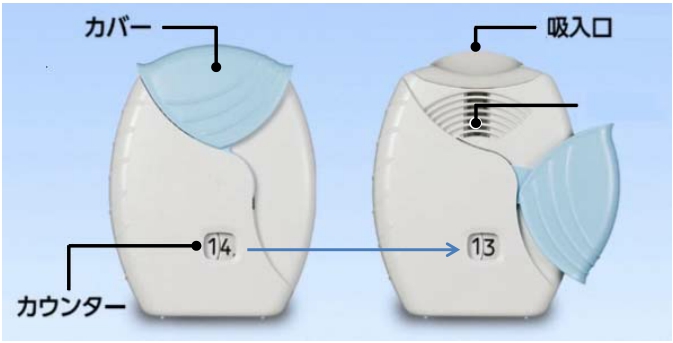 （薬品名：レルベア、アノーロ、エンクラッセ）吸入器通気孔カバーを開けると、カチッと音がして、残量が1回分減ります（残りの吸入回数）＜閉じた図＞	＜開いた図＞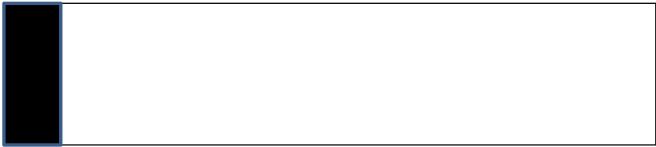 保管上の注意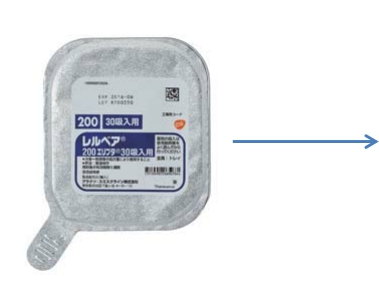 エリプタの保管上の注意（薬品名：レルベア、アノーロ、エンクラッセ、アニュイティ）□包装トレイは、使用直前に開封して下さい□包装トレイを開封後は、6週間以内に使用し、薬が残った場合は保管しないで廃棄して下さい□高温多湿のところを避けて、室温で保管して下さい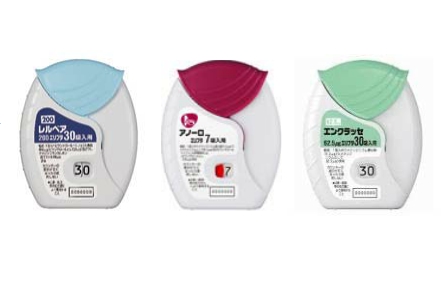 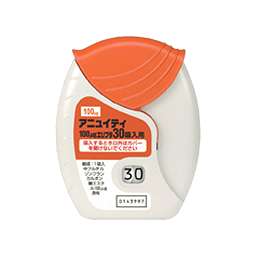 開封して取り出す包装トレイ（レルベア）国家公務員共済組合連合会 斗南病院(出典:群馬吸入療法研究会)※群馬吸入療法研究会の許可を得て使用していますエリプタ 2/22017.5.1作成エリプタの吸入手順（薬品名：レルベア、アノーロ、エンクラッセ、アニュイティ）※ 残量が少ない時は早めに新しいものを処方してもらって下さい※ カバーを開けてから吸入するまで、振ったり叩いたりしないで下さい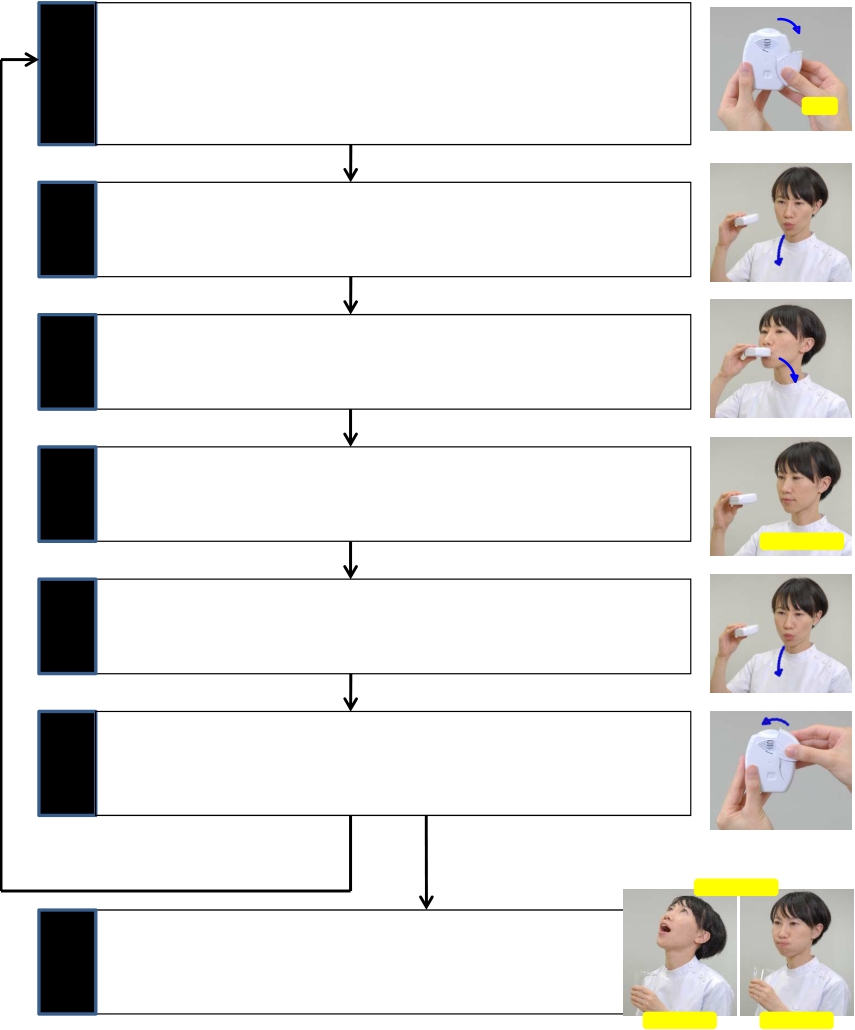 ①薬の準備②息吐き③吸入④息止め⑤息吐き⑥後片付け□カウンターで残量を確認します□カウンターを手前にして、カバーを開けます（カチッと音がして、カウンターの残量が1つ減ったことを確認）□無理をしない程度に十分に息を吐き出します（吸入口には息を吹きかけないで下さい）□吸入口をくわえ、深く息を吸い込みます□吸入口から口を離し、５秒間息を止めます□息をゆっくり吐き出します（吸入口には息を吹きかけないで下さい）□使用後はカバーを閉めますカチッ息を止める※もう1回吸入をする場合３回うがい⑦うがい□吸入後は、必ずうがい（ガラガラ・ブクブク）を各３回します	ガラガラ	ブクブク国家公務員共済組合連合会 斗南病院(出典:群馬吸入療法研究会)※群馬吸入療法研究会の許可を得て使用しています